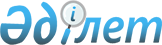 О внесении изменений и дополнений в постановление акимата от 16 января 2009 года № 14 "Об утверждении перечня рыбохозяйственных водоемов местного значения"Постановление акимата Костанайской области от 28 сентября 2009 года № 337. Зарегистрировано Департаментом юстиции Костанайской области 12 октября 2009 года № 3695

      В соответствии с подпунктом 3) пункта 2 статьи 10 Закона Республики Казахстан от 9 июля 2004 года "Об охране, воспроизводстве и использовании животного мира" акимат Костанайской области ПОСТАНОВЛЯЕТ:



      1. Внести в постановление акимата "Об утверждении перечня рыбохозяйственных водоемов местного значения" от 16 января 2009 года № 14 (зарегистрировано в Реестре государственной регистрации нормативных правовых актах под номером 3666, опубликовано в газетах от 29 января 2009 года "Костанайские новости", от 30 января 2009 года "Қостанай таңы") следующие изменения и дополнения:



      в Перечне рыбохозяйственных водоемов местного значения, утвержденном указанным постановлением:

      строки, порядковые номера 33, 35, 36, 37, 39, 40, 41, 42, 43, 44, 45, 46, 47, 48, 49, 51, 52, 53, 54, 55, 56, 57, 58, 59, 61, 62, 63, 64, 65, 69, 70, 84, 126, 138, 170, 171, 173, 174, 175, 206, 207, 233, 282, 284, 314, 320, 322, 332, 335, 348, 356, 373, 383, 387, 389, 410, 411, 419, 421, 422, 427, 428, 429, 434, 440, 443, 457, 499, 503, 505, 516, 547, 575, исключить;

      в строке, порядковый номер 136, слово "(русский)" исключить;

      в строке, порядковый номер 407, цифры "1151" заменить цифрами "204";

      дополнить строками, порядковые номера 665, 666, 667, 668, 669, 670, 671, 672, 673, 674, 675, 676, 677, 678, 679, 680, 681, 682, 683, 684, 685, 686, 687, 688, 689, 690, 691, 692, 693, 694, 695, 696, 697, 698, 699, 700, 701, 702, 703, 704, 705, 706, 707, 708, 709, 710, 711, 712, 713, 714, 715, 716, 717, 718, 719, 720, 721, 722, 723, 724, 725, 726, 727, 728, 729, 730, следующего содержания:



      "".



      2. Настоящее постановление вводится в действие по истечении десяти календарных дней после дня его первого официального опубликования.      Аким Костанайской области                  С. Кулагин      СОГЛАСОВАНО      Начальник государственного учреждения

      "Тобол-Торгайская межобластная бассейновая

      инспекция рыбного хозяйства"

      _______________________ Н. Сарсенов

      28.09.2009      Исполняющий обязанности начальника

      государственного учреждения

      "Тобол-Торгайская бассейновая инспекция

      по регулированию использования и охране

      водных ресурсов"

      _______________________ Т. Бапаков

      28.09.2009
					© 2012. РГП на ПХВ «Институт законодательства и правовой информации Республики Казахстан» Министерства юстиции Республики Казахстан
				665.Озеро Арыстанколь120Алтынсаринский666.Озеро Бутобайколь50Алтынсаринский667.Озеро Бестобе16,3Амангельдинский668.Озеро Ушкарасу14,5Амангельдинский669.Озеро Атанак250Аулиекольский670.Озеро Безымянное12Аулиекольский671.Озеро без названия15Денисовский672.Озеро Бекперген27,6Денисовский673.Озеро Бесарабка8Денисовский674.Озеро Кашкинбай57,8Денисовский675.Озеро Моховое12Денисовский676.озеро Платинка с разливами10,5Денисовский677.Озеро Пресное100Денисовский678.Пруд Искра10Денисовский679.Пруд Шункурколь12Денисовский680.Озеро Коссор250Джангельдинский681.Озеро Сор127Джангельдинский682.Озеро Сор150Джангельдинский683.Озеро Томен Саналы90Джангельдинский684.Река ТекеДжангельдинский685.Болото Шоптыколь30Житикаринский686.Водохранилище

Шортандинское170Житикаринский687.Пруд Идрисовский80Житикаринский688.Пруд Сарысай20Житикаринский689.Озеро Ишкарлаган15Камыстинский690.Озеро Шинкарколь35Камыстинский691.Болото Окопное95Карабалыкский692.Взрывной котлован на 31

километре автодороги

Октябрьское-Панфилова2,2Карасуский693.Пруд имени Гагарина15Карасуский694.Система прудов у села

Джалгыскан70Карасуский695.Взрывной котлован у села

Нечаевка10Костанайский696.Котлован Кривой Лиман1,5Костанайский697.Котлован у села

Половниковка15Костанайский698.Озеро без названия2Костанайский699.Озеро без названия2Костанайский700.Озеро Коко40Костанайский701.Озеро Лобыза25Костанайский702.Озеро Серментойкырынгал60Костанайский703.Пруд Зареченский15Костанайский704.Пруд Садовое10Костанайский705.Озеро Бестаук15Мендыкаринский706.Озеро Горелое60Мендыкаринский707.Озеро Мармышное150Мендыкаринский708.Озеро Соленое50Мендыкаринский709.Озеро Айсарыкопа169Наурзумский710.Озеро Байназаркопа374Наурзумский711.Река УлькендамдыНаурзумский712.Озеро Дамды15Наурзумский713.озеро Кривое20Сарыкольский714.Водоем Каменный карьер3Тарановский715.Озеро Есул25Тарановский716.Озеро Кишкенеколь16Тарановский717.Озеро Кушупай40Тарановский718.Озеро Большое Меньшиково75,5Узункольский719.Озеро Большое Маркино565Узункольский720.Озеро Вонючее34Узункольский721.Озеро Есетколь152Узункольский722.Озеро Кайранколь35Узункольский723.Озеро Камышовое99Узункольский724.Озеро Комендатское120Узункольский725.Озеро Кусгенколь80Узункольский726.Озеро Помышколь103Узункольский727.Озеро Пригонное90Узункольский728.Озеро Сакдыбай (Малиновое)190Узункольский729.Озеро Синее35Узункольский730.Озеро Безымянное3Федоровский